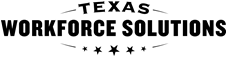 Texas Workforce CommissionVocational Rehabilitation ServicesReferral for Project SEARCH  Texas Workforce CommissionVocational Rehabilitation ServicesReferral for Project SEARCH  Texas Workforce CommissionVocational Rehabilitation ServicesReferral for Project SEARCH  Texas Workforce CommissionVocational Rehabilitation ServicesReferral for Project SEARCH  Provider Selected  Provider Selected  Provider Selected  Provider Selected  Provider Selected  Provider name:        Provider name:        Provider name:        Provider name:        Provider name:        Reason for Referral  Reason for Referral  Reason for Referral  Reason for Referral  Reason for Referral  Referral for:  Project SEARCH  Referral for:  Project SEARCH  Referral for:  Project SEARCH  Referral for:  Project SEARCH  Referral date:       Asset Discovery and Skills Training to be provided:   In-person  Remote  Combination of in-person and remoteAsset Discovery and Skills Training to be provided:   In-person  Remote  Combination of in-person and remoteAsset Discovery and Skills Training to be provided:   In-person  Remote  Combination of in-person and remoteAsset Discovery and Skills Training to be provided:   In-person  Remote  Combination of in-person and remoteAsset Discovery and Skills Training to be provided:   In-person  Remote  Combination of in-person and remoteCase Information  Case Information  Case Information  Case Information  Case Information  Customer name:       Customer name:       Customer name:       Customer name:       Case ID:       Language preference:       Language preference:       Language preference:       Language preference:       Date of birth:       Address:       Address:       Address:       Address:       Address:       Phone:  (   )      Phone:  (   )      Email:       Email:       Email:       Alternate contact name:       Alternate contact name:       Language preference of alternate contact:       Language preference of alternate contact:       Language preference of alternate contact:       Alternate contact phone:  (   )      Alternate contact phone:  (   )      Alternate contact email:       Alternate contact email:       Alternate contact email:       Customer’s reported disabilities:       Customer’s reported disabilities:       Customer’s reported disabilities:       Customer’s reported disabilities:       Customer’s reported disabilities:       VR Contact Information   VR Contact Information   VR Contact Information   VR Contact Information   VR Contact Information   Counselor name:      Counselor name:      Counselor name:      Counselor name:      Counselor name:      Counselor phone: (   )      Counselor phone: (   )      Counselor email:       Counselor email:       Counselor email:       Rehabilitation Assistant (RA) name:       Rehabilitation Assistant (RA) name:       Rehabilitation Assistant (RA) name:       Rehabilitation Assistant (RA) name:       Rehabilitation Assistant (RA) name:       RA phone: (   )      RA phone: (   )      RA email:       RA email:       RA email:       VR office name:      VR office name:      VR office name:      VR office name:      VR office name:      Attachments  Attachments  Attachments  Attachments  Attachments   Service authorization Service authorization Service authorization  Initial case notes  Initial case notes Medical and/or psychological records Medical and/or psychological records Medical and/or psychological records  School records  School records Individualized Plan for Employment (IPE) Individualized Plan for Employment (IPE) Individualized Plan for Employment (IPE)  Waiver Plan  Waiver Plan Benefits Planning Query (BPQY) Benefits Planning Query (BPQY) Benefits Planning Query (BPQY)  Other attachment(s):        Other attachment(s):      Comments, Concerns, and Questions  Comments, Concerns, and Questions  Comments, Concerns, and Questions  Comments, Concerns, and Questions  Comments, Concerns, and Questions  Additional comments, concerns, or questions for this referral (if any):      Additional comments, concerns, or questions for this referral (if any):      Additional comments, concerns, or questions for this referral (if any):      Additional comments, concerns, or questions for this referral (if any):      Additional comments, concerns, or questions for this referral (if any):      